Basisprodukte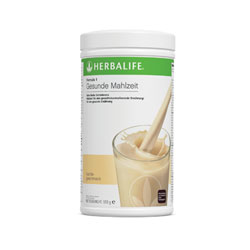 FORMULA 1-SHAKEKöstliche, gesunde Mahlzeit mit perfekt ausgewogenen Anteilen an qualitativ hochwertigen Soja- und Milchproteinen, essenziellen Mikronährstoffen sowie zusätzlichen Kräutern und pflanzlichen Stoffen.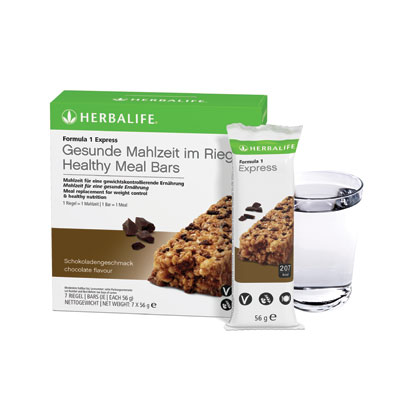 FORMULA 1 EXPRESS RIEGELFormula 1 Express Riegel bietet Ihnen alle Nährstoffe eines Formula 1-Shakes oder einer gesunden Mahlzeit.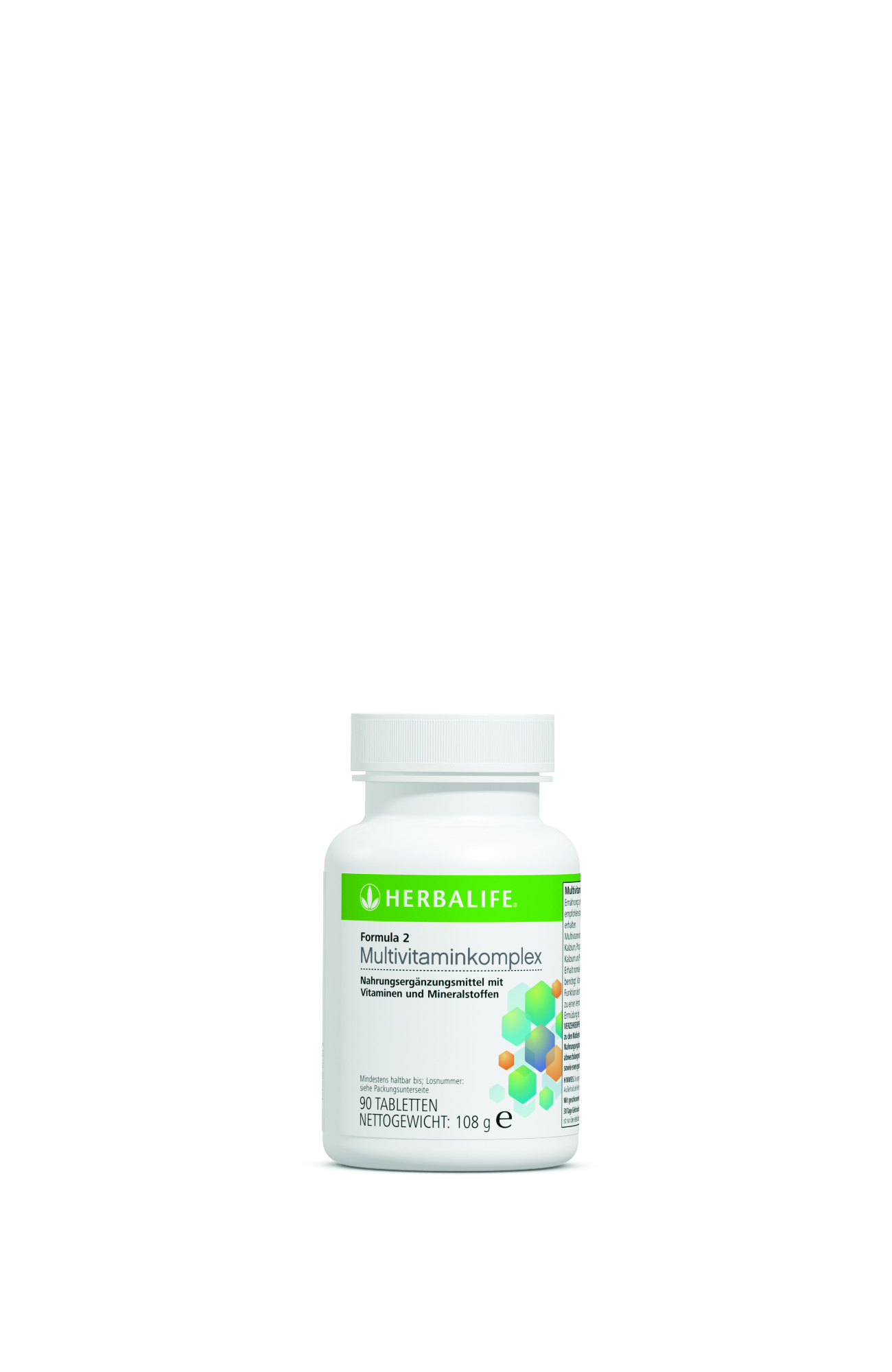 FORMULA 2 – MULTIVITAMINKOMPLEXIhr Multivitaminkomplex für jeden Tag mit mehr als 15 Vitaminen und Mineralstoffen, um Ihren empfohlenen Tagesbedarf leichter abzudecken.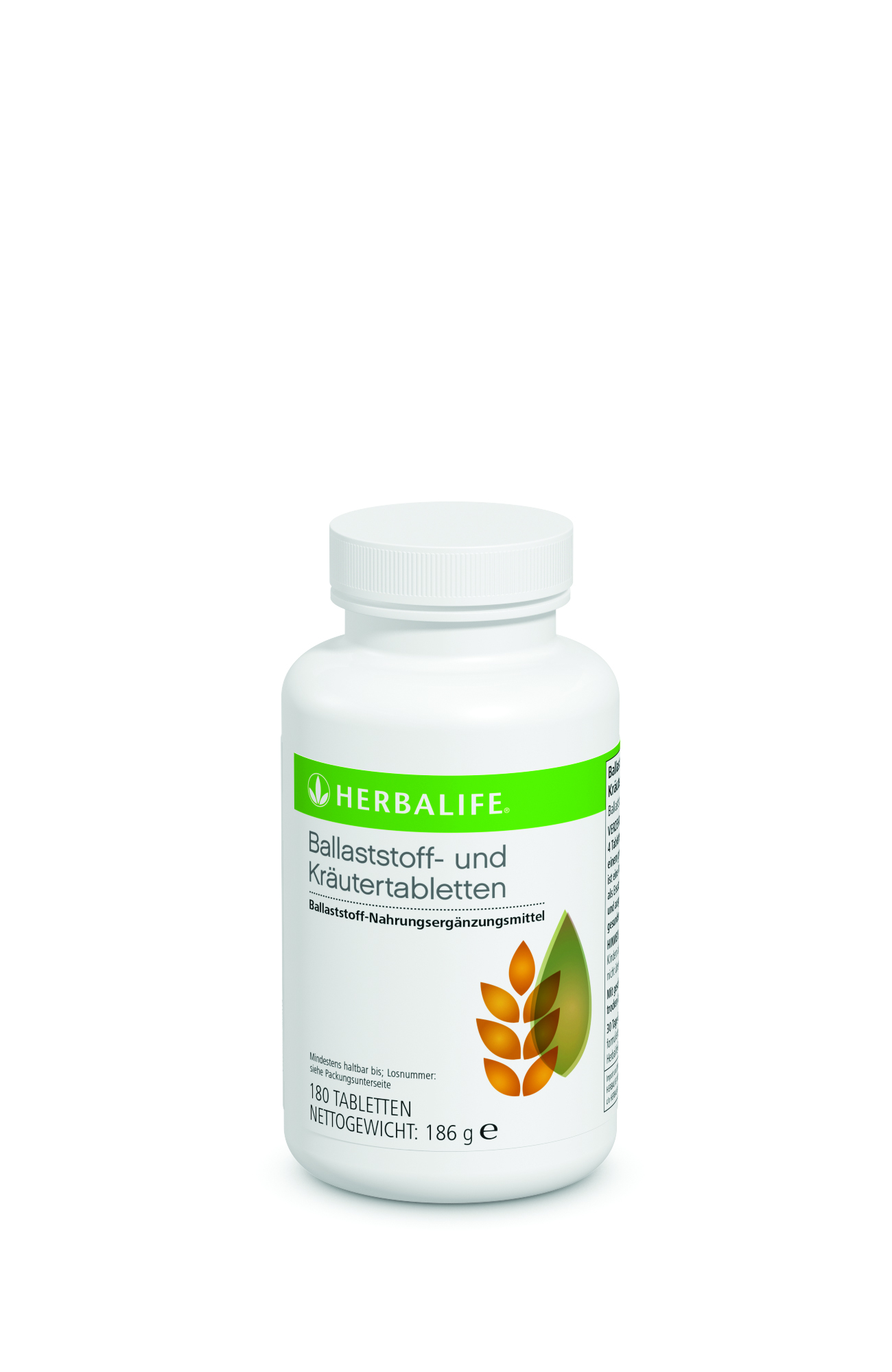 BALLASTSTOFF- UND KRÄUTERTABLETTENNahrungsergänzung und Ballaststoffe, damit Sie den empfohlenen Tagesbedarf von 25 g Ballaststoffen leichter abdecken können.GewichtskontrollePROTEIN RIEGEL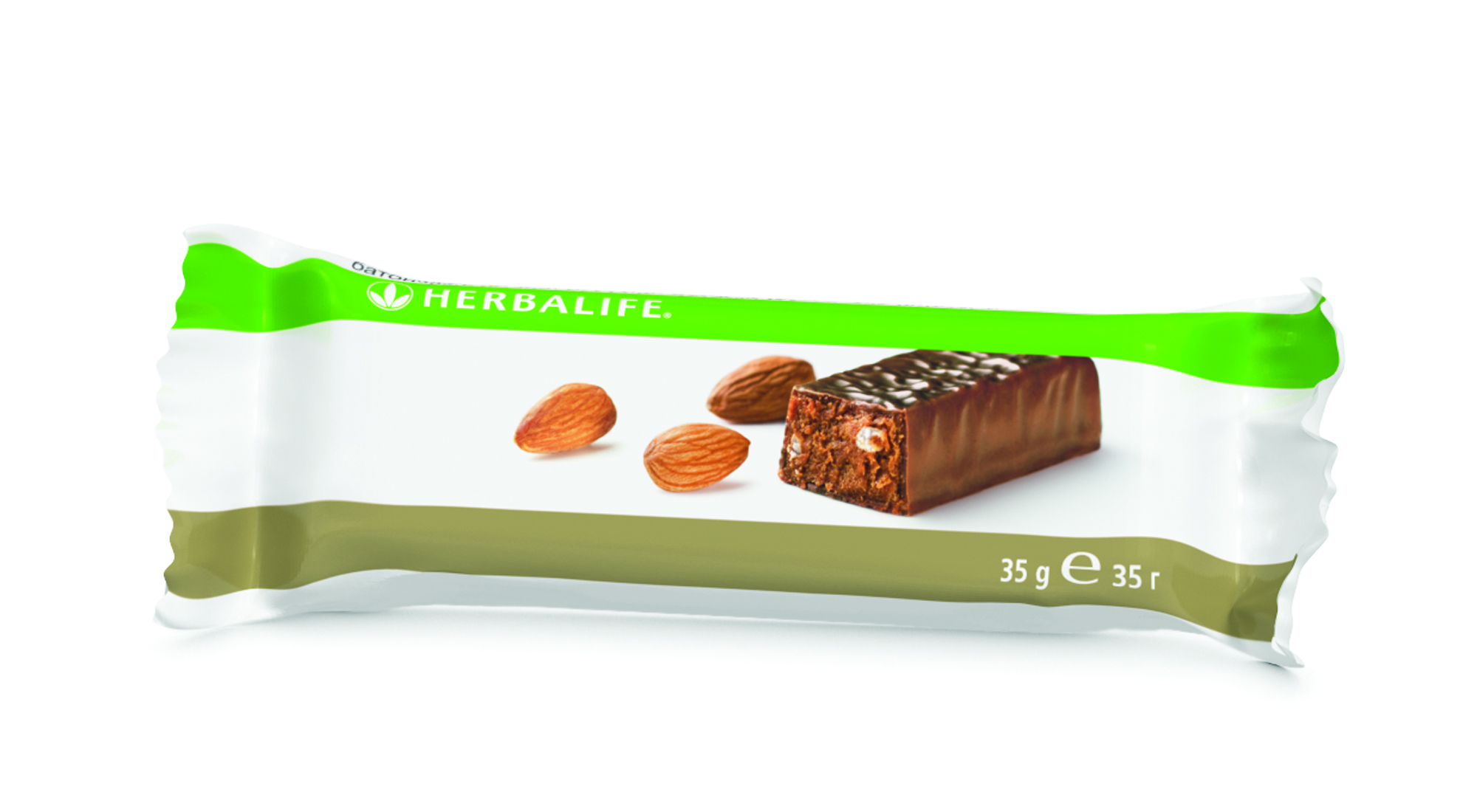 Köstlicher, proteinreicher Snack, die ideale gesunde Leckerei für Naschkatzen.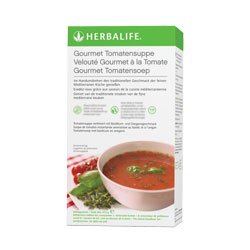 GOURMET TOMATENSUPPEHerzhafter und nährstoffreicher Snack, im Handumdrehen zubereitet.GERÖSTETE SOJABOHNEN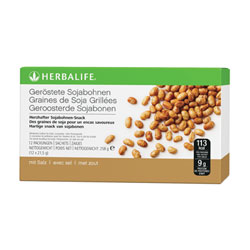 Herzhafter Snack mit 9 g Protein zur Unterstützung beim Aufbau magerer Muskelmasse.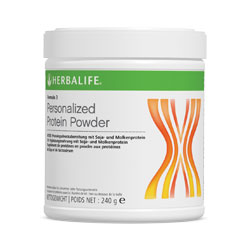 FORMULA 3 – PERSONALISED PROTEIN POWDERZusätzliche Proteinzufuhr leicht gemacht.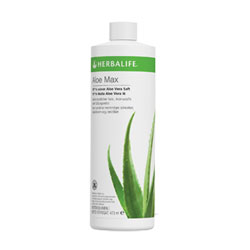 ALOE MAX Erfrischendes Aloe-Getränk ohne künstliche Süßungsmittel oder Farbstoffe.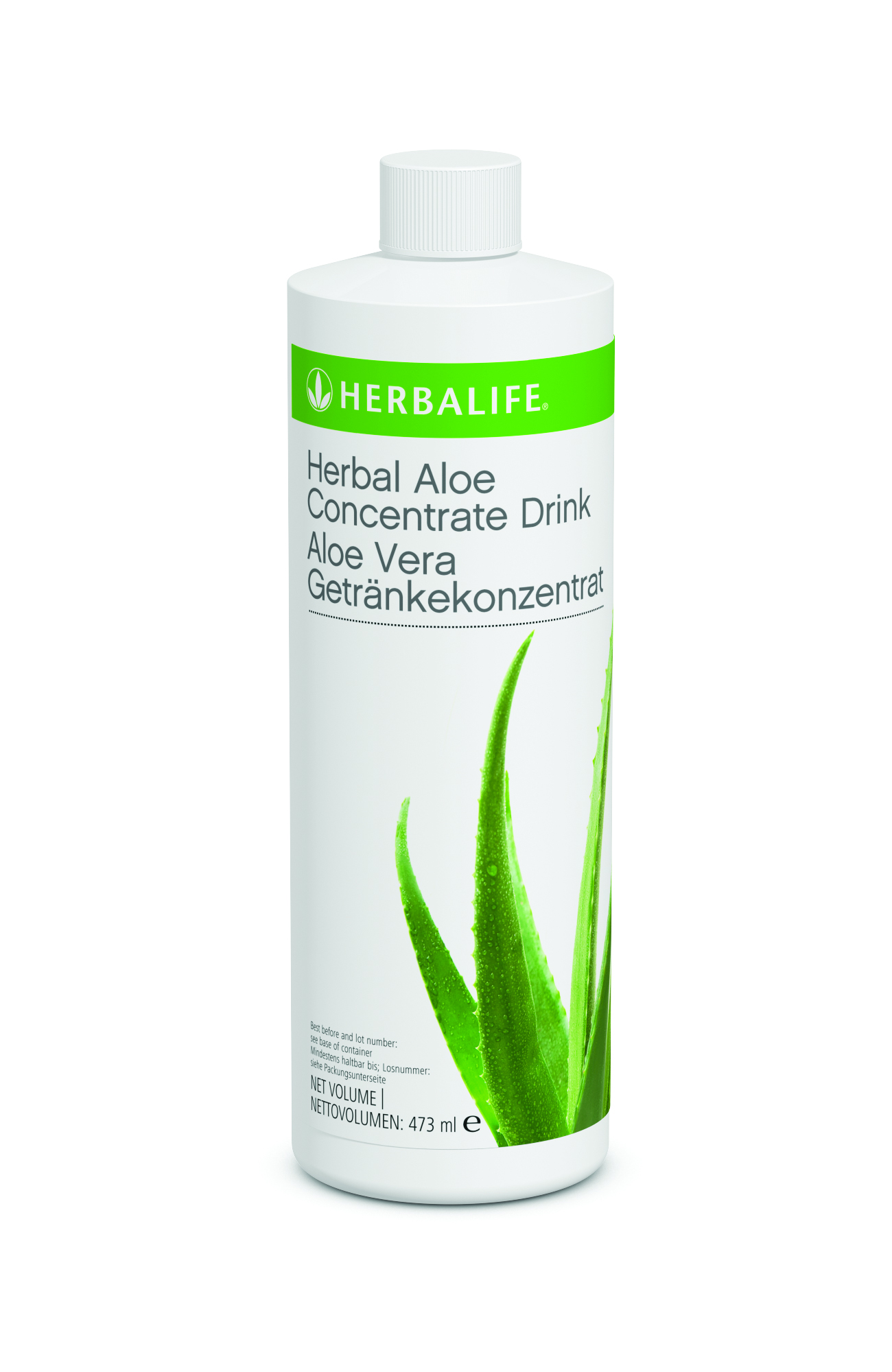 ALOE VERA GETRÄNKEKONZENTRATKalorienarm – eine gute Alternative zu kalorienreichen, zuckerhaltigen Getränken.Gewichtskontrolle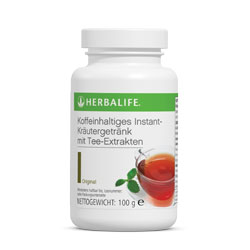 KOFFEINHALTIGES INSTANT-KRÄUTERGETRÄNK MIT TEE-EXTRAKTENKalorienarmes erfrischendes Getränk mit Grün- und Schwarztee-Extrakt.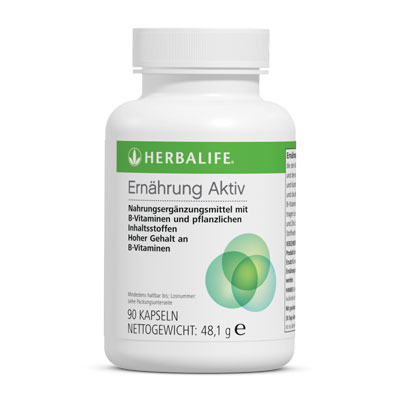 ERNÄHRUNG AKTIV Spezielle Rezeptur mit B-Vitaminen (B1, B2, B6), Mangan und Kupfer für einen normalen Energiestoffwechsel.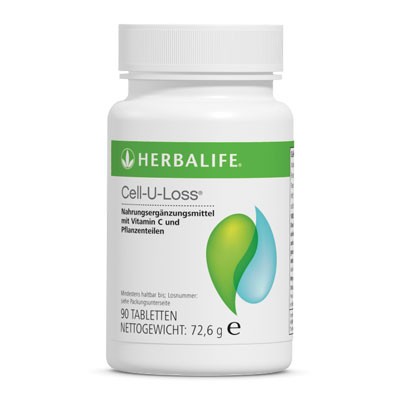 CELL-U-LOSS®Nahrungsergänzung mit Vitamin C und pflanzlichen Extrakten.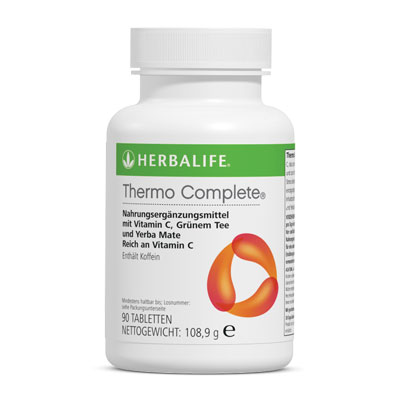 THERMO COMPLETEEinzigartige Kombination von natürlich gewonnen Koffein aus grünem Tee und Yerba Mate.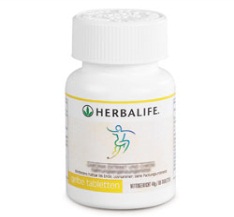 GELBE TABLETTENNahrungsergänzung mit Chrom.PROGRAMMEBASIS-GEWICHTSKONTROLL-PROGRAMMDas HERBALIFE Basis-Gewichtskontroll-Programm enthält 2 x Formula 1, Formula 2, Ballaststoff- und Kräutertabletten, Cell-U-Loss® sowie Koffeinhaltiges Instant-Kräutergetränk mit Tee-Extrakten.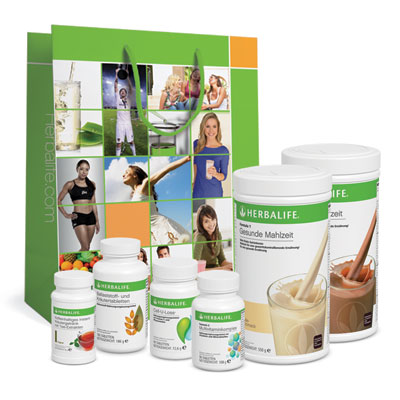 BASIS-WELLNESS-PROGRAMMAlternative für gesundheitsbewusste Menschen, die wenig Zeit haben, immer in Eile sind und trotzdem Proteine, Vitamine, Mineralstoffe und Ballaststoffe zu sich nehmen möchten. Es enthält:• Formula 1• Formula 2• Ballaststoff- und Kräutertabletten• Koffeinhaltiges Instant-Kräutergetränk mit Tee-Extrakten 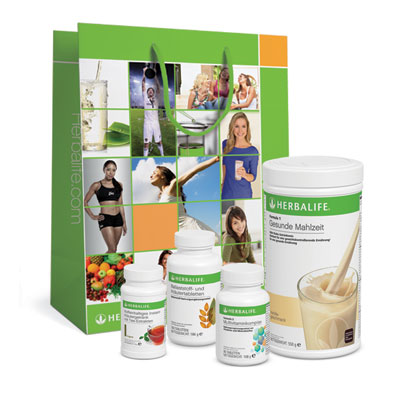 PROGRAMMEFRÜHSTÜCKSPROGRAMMFür einen guten Start in den Tag! Das Frühstücksprogramm bietetviele Nährstoffe, die dem Körper schon morgens zugeführt werden können. Es besteht aus:• Formula 1 Vanille oder Schokolade• Aloe Vera Getränkekonzentrat• Koffeinhaltiges Instant-Kräutergetränk mit Tee-Extrakten• 1x Frühstücksflyer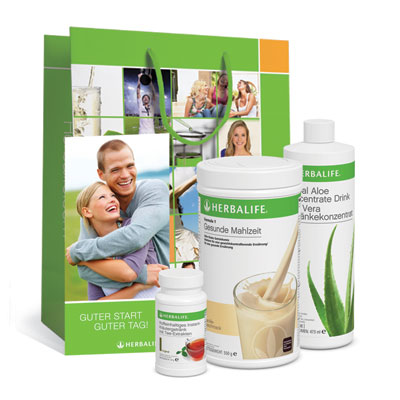 ENERGIE, SPORT & FITNESSHERBALIFE24 FORMULA 1 SPORTAusgewogener, nährstoffreicher Shake für Sportler.HYDRATEKalorienarmes Elektrolytgetränk.PROLONGKohlenhydrat-Protein-Getränk für lange, intensive Trainingsphasen.ENERGIE, SPORT & FITNESSREBUILD ENDURANCEKohlenhydrat-Protein-Getränk für die Erholungsphase nach dem Ausdauersport.REBUILD STRENGTH Getränk mit hohem Proteingehalt für die Erholungsphasezur Verwendung nach dem Krafttraining.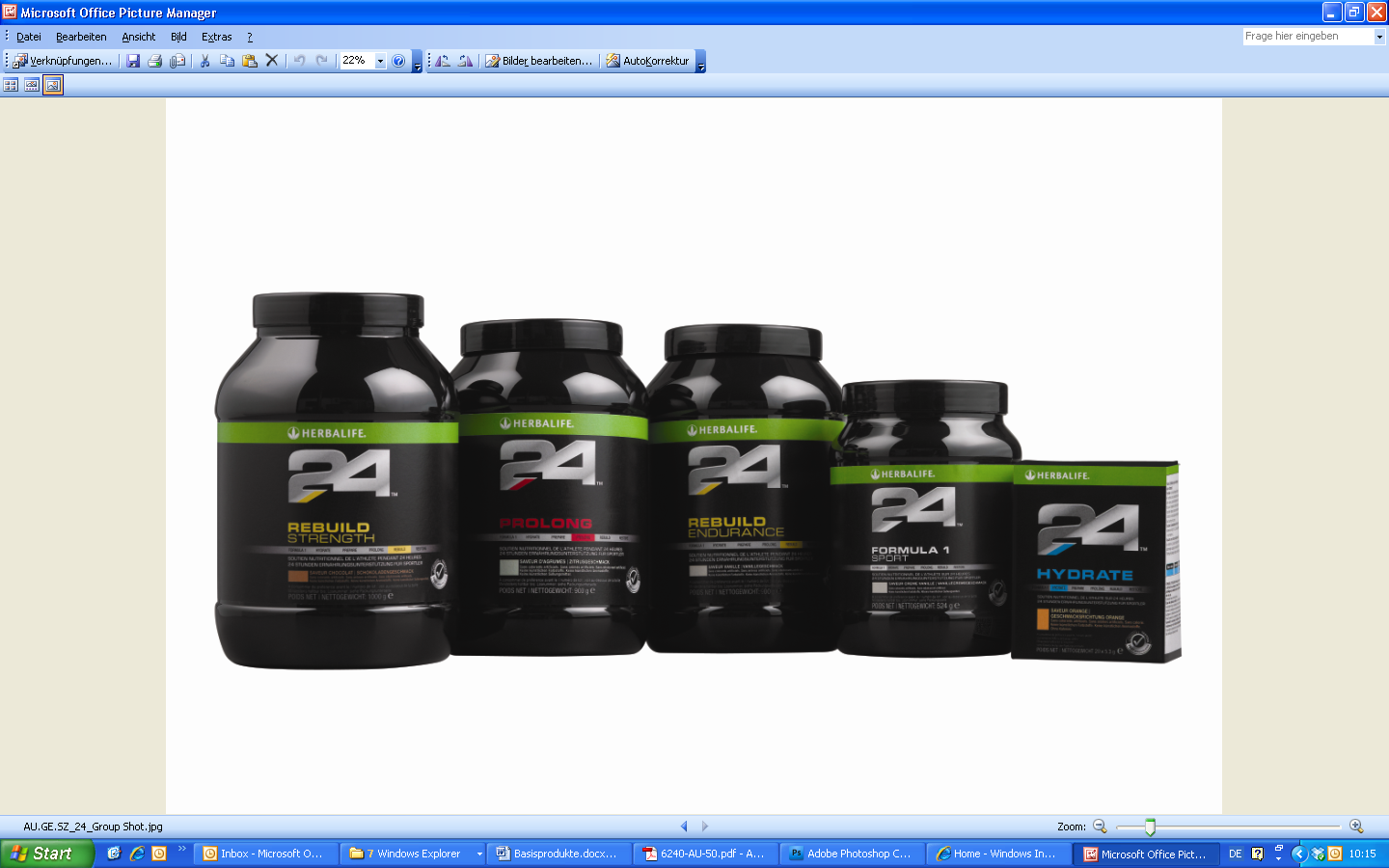 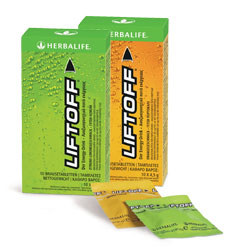 LIFTOFF®Der Energy-Drink mit Vitaminen.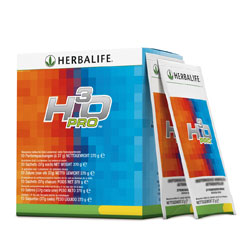 H³O PRO™Kohlenhydrat-Elektrolyt-Getränk.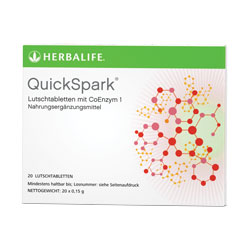 QUICKSPARK® Koffeinfreie lösliche Lutschtabletten.NAHRUNGSERGÄNZUNGEN 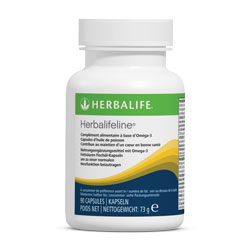 HERBALIFELINE®Nahrungsergänzung mit Omega 3-Fettsäuren, um zu helfen, ein gesundes Herz zu erhalten.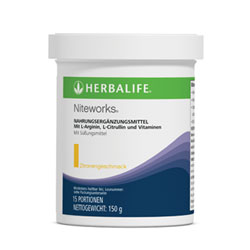 NITEWORKS®Nächtliche Nahrungsergänzung für das Herz.GUARANA TABLETTEN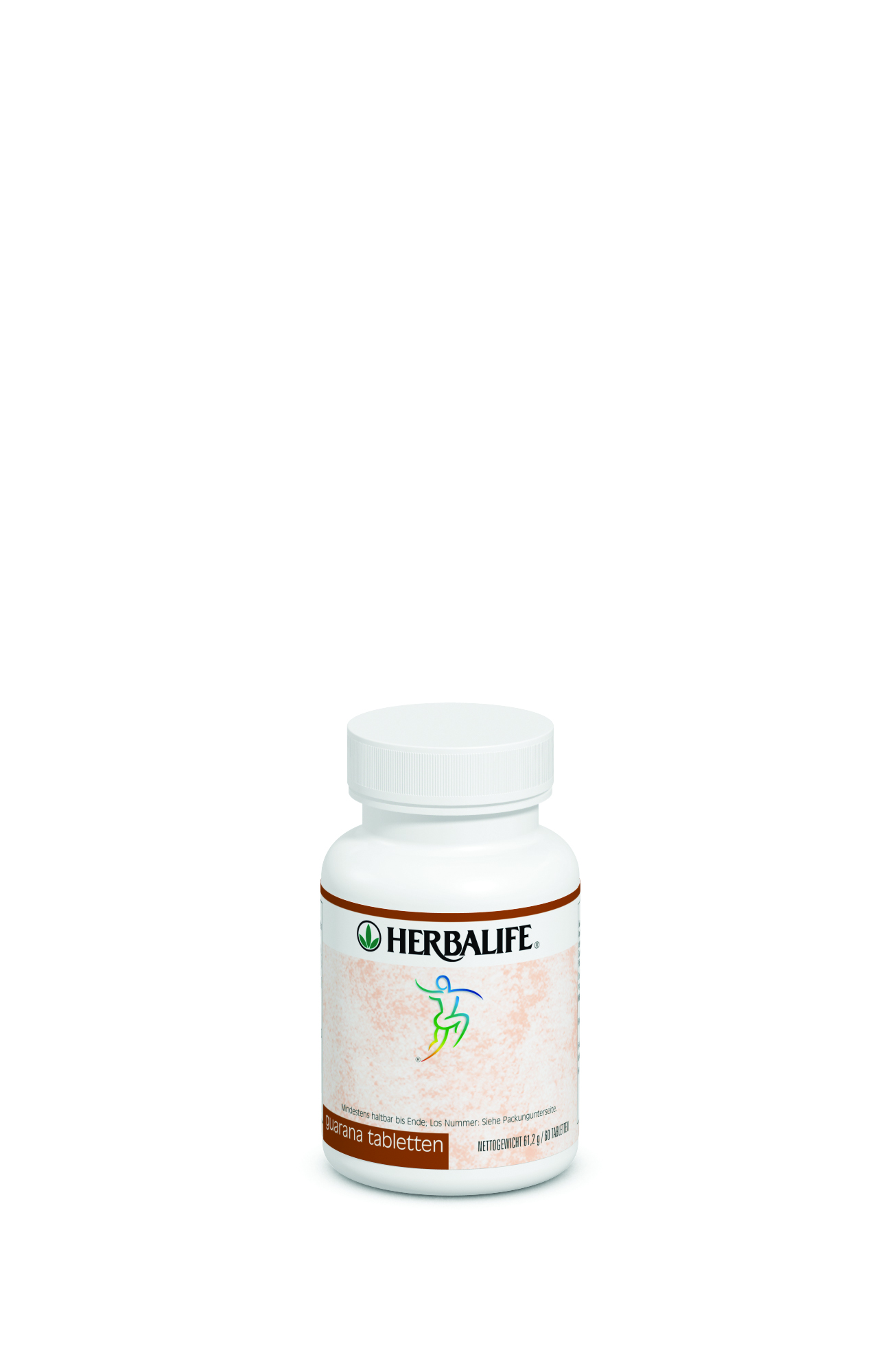 Nahrungsergänzung mit Koffein aus Guarana.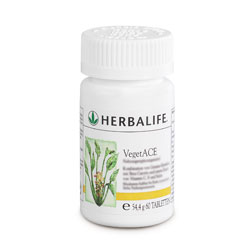 VEGETACENahrungsergänzung zur Unterstützung des Immunsystems.ÄUSSERE ERNÄHRUNGAlle Produkte der Äußeren Ernährung können Sie Ihrer Produktbroschüre entnehmen.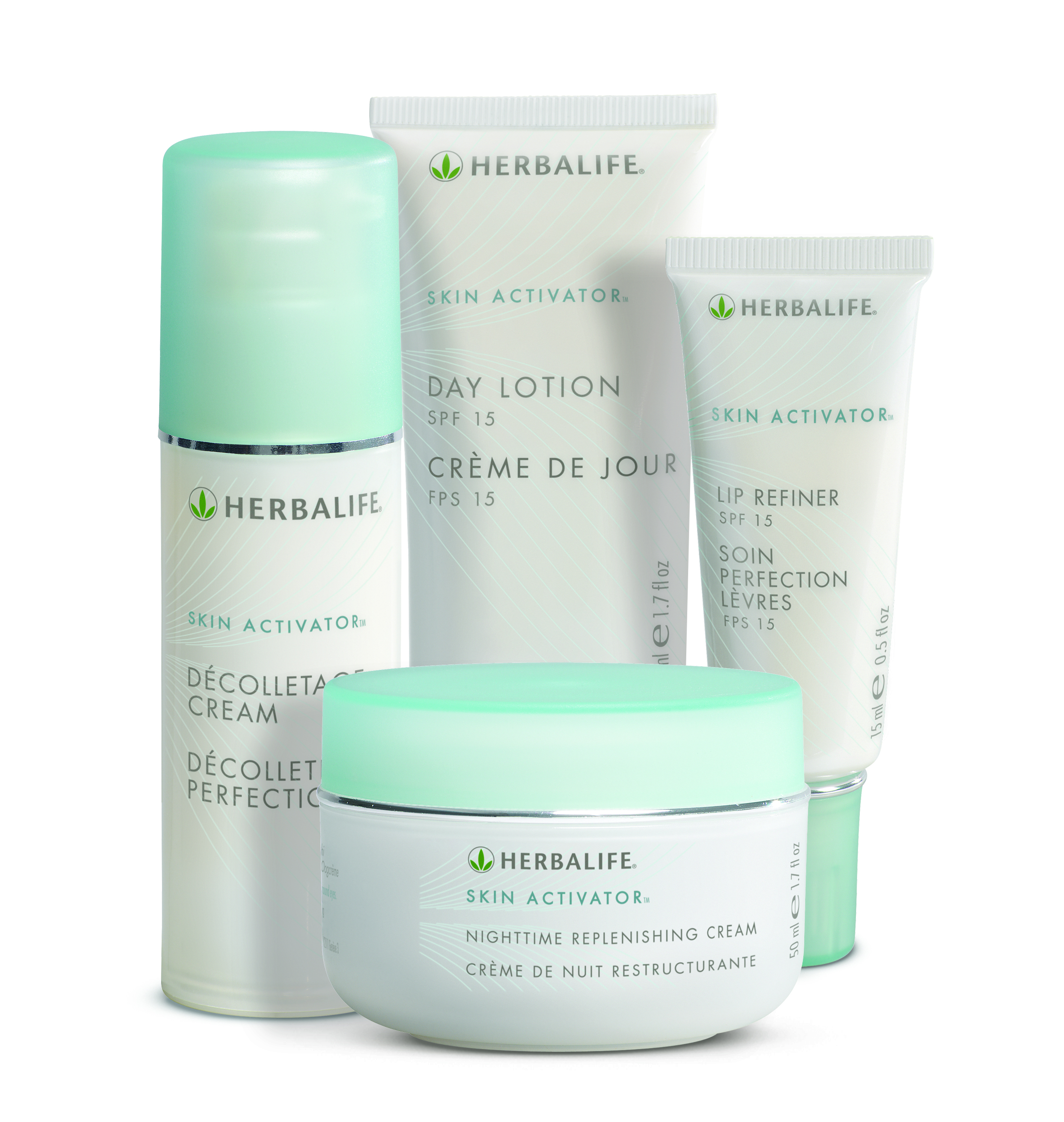 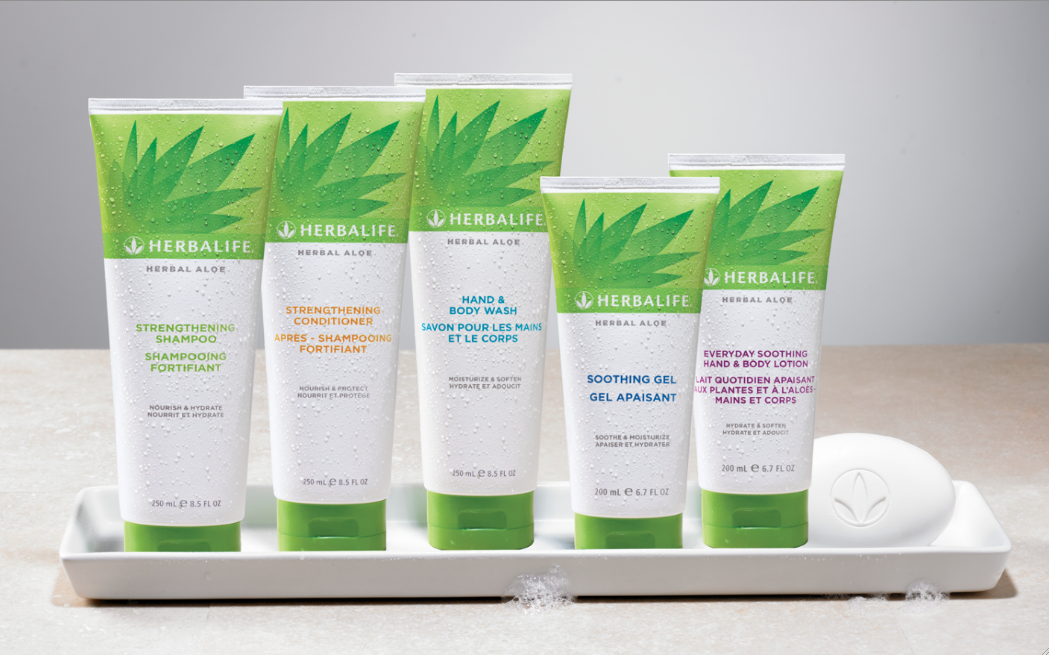 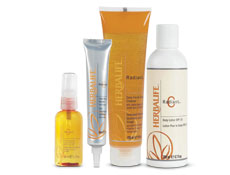 